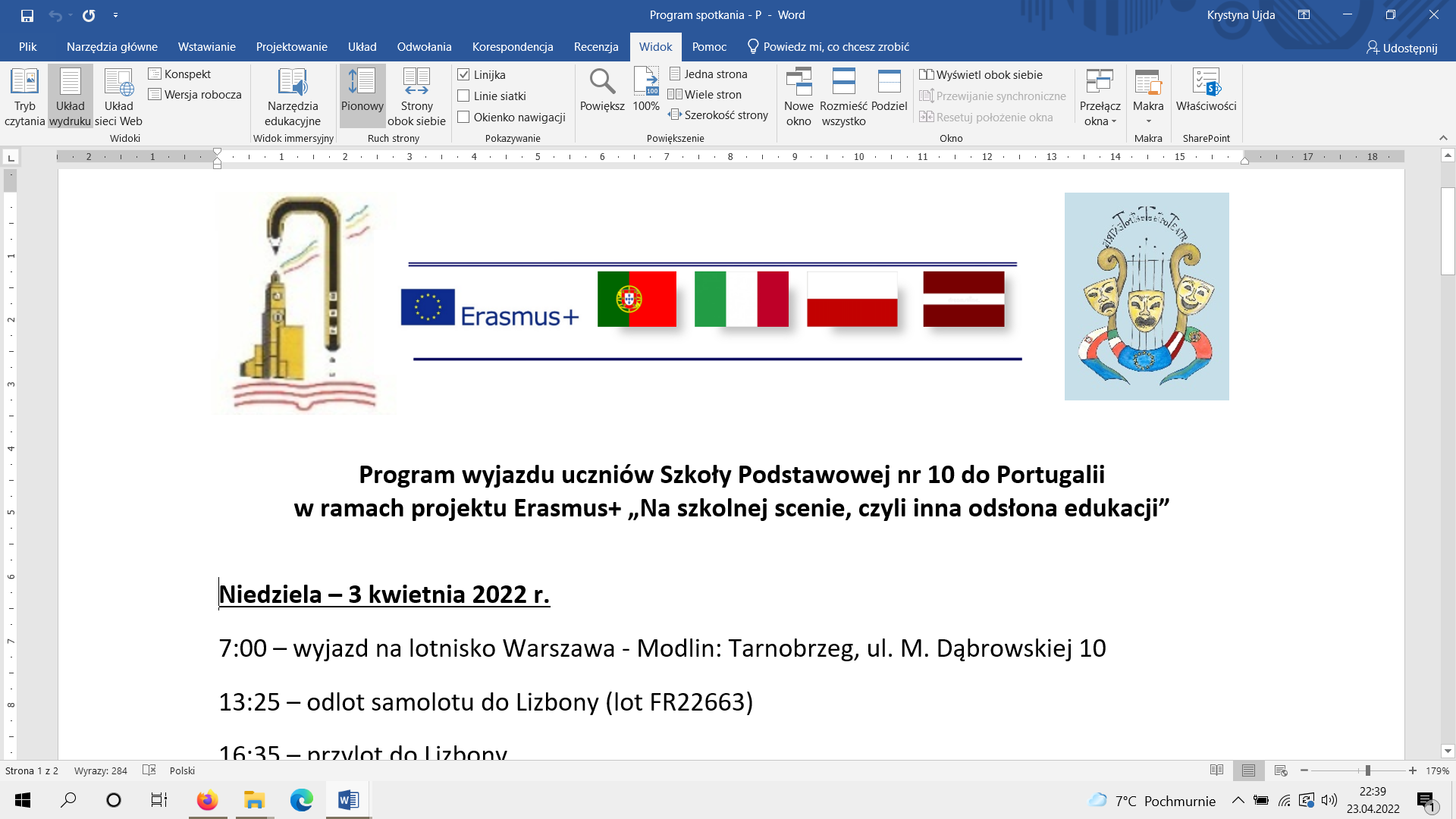 Pani TwardowskaScenariusz teatralny wg ballady A. MickiewiczaNapis: Karczma „Rzym”NarratorZapraszam do karczmy o nazwie „Rzym”, gdzie wesoło bawi się grupka staropolskich szlachciców.Scena 1Głośna muzyka, słychać okrzyki „chi-chi, cha-cha”. Ludzie bawią się w najlepsze: tańczą, jędzą. Pojawia się Twardowski.Gość 1A, Twardowski, witaj. Usiądź z nami.TwardowskiWitajcie, panowie. Dawno się nie widzieliśmy. Gość 2Wznieśmy toast za nasze spotkanie.Wszyscy podnoszą kielichy i wypijają ich zawartość.Gość 3Słyszałem, że jest pan świetnym czarodziejem. Może pokaże nam pan jakąś swoją nową sztuczkę?TwardowskiProszę bardzo.Twardowski  ukłonił się nisko i zamachał szablą przed oczami Gościa 3, który natychmiast stał się zającem.Gość 1Brawo, świetna sztuczka. Gość 2Prosimy o jeszcze jedną sztuczkę.TwardowskiZ przyjemnością. Już zamieniam pana w zająca.Narrator Widzicie, jak Twardowski wyciąga z kieszeni swojego towarzysza zabawy woreczek z pieniędzmi 
i dzwoni nimi głośno? Nie ma już szlachcica, przy stole siedzi pies!  TwardowskiZwraca się do Gościa 1.A teraz pora na pana. Pozwoli pan, że z pańskiej głowy utoczę beczkę znakomitej gdańskiej wódki? Podchodzi do Gościa 1, głośno cmoka i głowa szlachcica zamienia się w beczkę. Scena 2Słychać zgrzytliwą, piekielną muzykę. TwardowskiPije z kielicha.Co to? To ty, Mefistofelesie? Diabeł na dnie mojego kielicha? Co tu robisz?MefistofelesCzy zapomniałeś, że siedem lat temu na Łysej Górze sprzedałeś mi, diabłu, swoją duszę w zamian 
za umiejętność czarowania? Teraz przybywam, aby sfinalizować nasz układ. Przybywam po twoją duszę.TwardowskiNie tak prędko! Zgodnie z umową moje życie ma się zakończyć w Rzymie. Czy jesteśmy w Rzymie?MefistofelesCzy nie zauważyłeś? Spójrz, ta karczma „Rzym” się nazywa.TwardowskiPróbuje uciekać, ale diabeł mu na to nie pozwala.MefistofelesWstydź się! Dałeś słowo honoru, że wypełnisz nasz kontrakt w każdym punkcie, dokładnie.TwardowskiJąkając się.Tak, tak. Jednak spójrz do kontraktu. Tam jest taki zapis: gdy przyjdziesz po moją duszę, będę mógł wymagać od ciebie wykonania trzech zadań. MefistofelesCzyta kontrakt.Tak, to prawda. Rozkazuj! Co mam zrobić?Twardowski Mefistofelesie, po pierwsze, musi ożywić konia namalowanego na drzwiach karczmy, zrobić dla niego bicz z piasku i wybudować stajnię z orzechów, a następnie wbić gwoździe w ziarna maku. NarratorZadanie było dla diabła bardzo łatwe. Wykonał je bardzo szybko i sprawnie.TwardowskiSiedzi na koniu i jeździ na nim po całej karczmie. Wygrałeś, diable. Teraz wykonasz drugie zadanie. Wykąpiesz się w misie wypełnionej wodą święconą.MefistofelesWydaje dziwne dźwięki, Chrząka, krztusi się, ale wykonuje zadanie. Zanurza się w wodzie święconej 
i szybko wyskakuje z wody.Już jesteś mój, wykonałem najtrudniejsze zadanie.TwardowskiO nie! Musisz wykonać jeszcze jedno zadanie, ostatnie. Oddam ci swoją duszę dopiero wtedy, gdy to zadanie wykonasz.W karczmie pojawia się pani Twardowska.Patrz, diable. To moja żona, pani Twardowska. Przez najbliższy rok będę służył w twoim zastępstwie w piekle, a ty w tym czasie zamieszkasz z moją żoną pod jednym dachem.MefistofelesSpojrzał na panią Twardowską i uciekł.TwardowskiŚmieje się.Cha, cha. NarratorNie ma już diabła. Na widok pani Twardowskiej Mefistofeles uciekł przez dziurkę od klucza. Wielu ludzi mówi, że tkwi tam aż do dzisiejszego dnia.Koniec 